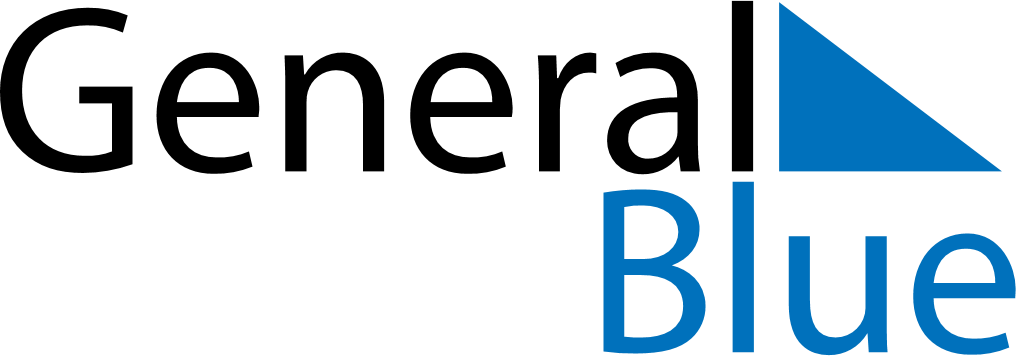 January 2022January 2022January 2022January 2022SwedenSwedenSwedenSundayMondayTuesdayWednesdayThursdayFridayFridaySaturday1New Year’s Day23456778TrettondagsaftonEpiphany910111213141415Tjugondag Knut161718192021212223242526272828293031